 ПриложениеОПЕРАТИВНЫЙ ЕЖЕДНЕВНЫЙ ПРОГНОЗвозникновения чрезвычайных ситуаций на территорииРоссийской Федерации на 01 ноября 2021 г.ДАЛЬНЕВОСТОЧНЫЙ ФОПрогноз опасных и неблагоприятных метеорологических условийМетеорологическая обстановкаМестами на севере округа снег, на юге дождь, мокрый снег, на западе Республики Саха (Якутия), на востоке Чукотского АО сильный снег, в Республике Бурятия, Забайкальском крае сильный снег, мокрый снег, на западе Республики Саха (Якутия), в Республике Бурятия, Забайкальском крае, на востоке Чукотского АО метель, гололедица, на юге округа ночью и утром местами туман. На западе Республики Саха (Якутия), в Республике Бурятия, Забайкальском крае сильный ветер с порывами 15-20м/с, на востоке Чукотского АО 20-25м/с.1.2.Гидрологическая обстановка: В Республике Саха (Якутия) на большинстве рек установился постоянный ледовый покров, на отдельных участках продолжается шугоход.В Республике Бурятия на большинстве рек отмечаются ледовые явления в виде заберегов и шуги.В Амурской области на большинстве рек, впадающих в Зейское водохранилище, в верхнем течении р. Селемджа и отдельных притоках, на р. Олёкма, р. Нюкжа продолжается ледоход различной интенсивности.В Забайкальском крае на реках преимущественно наблюдается спад уровней воды. В результате теплой погоды на р. Чикой у с. Гремячка исчезли ледовые явления. На остальных реках края существенных изменений в ледовой обстановке не произошло.В Хабаровском крае на реках Бурея у с. Усть-Ниман, Ниман, Тырма отмечается ледоход различной интенсивности, на отдельных реках сохраняются забереги.В Камчатском крае на реках края сохраняется режим зимней межени. В последующие двое-трое суток в гидрологическом режиме существенных изменений наблюдаться не будет. Сохранится развитие осенних ледовых явлений.В Магаданской области на реках преобладает спад уровня воды и продолжается процесс ледообразования, установления постоянного ледового покрова.В Чукотском автономном округе на реках преимущественно отмечается спад уровня воды и продолжается процесс ледообразования, установления постоянного ледового покрова.Японское море, Татарский пролив высота волн 1-2м (4 балла).Охотское море высота волн 1-2м (4 балла).Берингово море высота волн 3.5-6м (6 баллов).Биолого-социальная обстановка.Возрастает риск распространения африканской чумы свиней на территории Амурской области. На территории Завитинского, Октябрьского и Бурейского районов Амурской области, зарегистрированы очаги африканской чумы свиней. Проводятся комплексы противоэпизоотических мероприятий.Прогноз ЧСПриродные и природно-техногенные ЧСПовышается вероятность возникновения чрезвычайных ситуаций «нарушение условий жизнедеятельности населения» до муниципального уровня 
на территории запада Республики Саха (Якутия), Республики Бурятия, Забайкальского края, востока Чукотского АО, связанных с повреждением (обрывом) ЛЭП и линий связи, обрушением слабо укрепленных, широкоформатных, ветхих конструкций (Источник ЧС – сильный порывистый ветер).Существует высокая вероятность ЧС, связанных с затруднением в движении автотранспорта, перекрытием трасс для движения и увеличением количества ДТП на автодорогах федерального, регионального и местного значения, а так же в работе аэропортов и вертолетных площадок на территории запада Республики Саха (Якутия), Республики Бурятия, Забайкальского края, востока Чукотского АО (Источник ЧС – метель, гололедица) юга округа (Источник ЧС – туман). Прогнозируется вероятность возникновения чрезвычайных ситуаций
до муниципального уровня на акватории Берингова моря, связанных с авариями и повреждениями на судах при нарушении правил судоходства в условиях осложненной синоптической обстановки. Возможны повреждения судов у причалов, береговых сооружений (Источник ЧС – волнение моря до 6 баллов).Возникают риски происшествий в центральных, южных предгорных районах Сахалинской области, Хабаровского, Приморского, Камчатского краёв, вызванных повреждением объектов инфраструктуры и жизнеобеспечения населения (Источник ЧС – высокий уровень предшествующего увлажнения, оползни, обвалы).Возникает вероятность происшествий и чрезвычайных ситуаций, вызванных травматизмом туристов и населения в горных районах Камчатского края и Магаданской области (Источник ЧС – сход локальных, единичных снежных лавин).Повышается вероятность выявления термических аномалий (в т.ч. разведение костров, выжигание хвороста, лесной подстилки, сухой травы 
с нарушением требований правил пожарной безопасности в лесу и на участках, непосредственно примыкающих к лесам), увеличения количества очагов 
и площадей природных пожаров и возможного перехода огня на населенные пункты, объекты инфраструктуры, с нарушением работы систем жизнеобеспечения населения, угрозой жизни людей, затруднением движения транспорта на территории Приморского края.Техногенные ЧС Прогнозируется вероятность возникновения чрезвычайных ситуаций 
до локального уровня, связанных с авариями в работе систем коммунального жизнеобеспечения, а также риск возникновения техногенных пожаров (в т.ч. взрывов бытового газа) на территории округа (Источник ЧС – износ оборудования, нарушение и несоблюдение производственно-технологических норм и правил эксплуатации газового оборудования).СИБИРСКИЙ ФОПрогноз опасных и неблагоприятных метеорологических условийМетеорологическая обстановкаВ Республиках Алтай, Хакасия, на западе Республики Тыва, Алтайском крае, на юге и в центре Красноярского края, в Кемеровской области, на юге Новосибирской области сильный снег, мокрый снег, местами метель, налипание мокрого снега, гололедные явления. На всей территории округа, кроме Республики Хакасия, центра Красноярского края, юга Иркутской области, Эвенкийского МР сильный ветер с порывами 15-20м/с.    Гидрологическая обстановка: в норме.Биолого-социальная обстановка: в норме.Прогноз ЧСПриродные и природно-техногенные ЧСПовышается вероятность возникновения чрезвычайных ситуаций «нарушение условий жизнедеятельности населения» до муниципального уровня 
на всей территории округа, кроме Республики Хакасия, центра Красноярского края, юга Иркутской области, Эвенкийского МР, связанных с повреждением (обрывом) ЛЭП и линий связи, обрушением слабо укрепленных, широкоформатных, ветхих конструкций (Источник ЧС – сильный порывистый ветер), в Республиках Алтай, Хакасия, на западе Республики Тыва, Алтайском крае, на юге и в центре Красноярского края, в Кемеровской области, на юге Новосибирской области (Источник ЧС – налипание мокрого снега, гололедные явления). Существует высокая вероятность ЧС, связанных с затруднением в движении автотранспорта, перекрытием трасс для движения и увеличением количества ДТП на автодорогах федерального, регионального и местного значения, а так же в работе аэропортов и вертолетных площадок на территории Республик Алтай, Хакасия, запада Республики Тыва, Алтайского края, юга и центра Красноярского края,  Кемеровской области, юга Новосибирской области (Источник ЧС – сильный снег, гололедные явления, метель). Сохраняются риски происшествий в горных районах Республики Алтай, Красноярского края, Иркутской, Кемеровской областей, вызванных перекрытием дорог, нарушением работы транспорта, жизнедеятельности населения (Источник ЧС – высокий уровень предшествующего увлажнения, оползни, обвалы, антропогенная деятельность).Возникает вероятность происшествий и чрезвычайных ситуаций, вызванных травматизмом туристов и населения в высокогорных районах Республик Алтай, Тыва, Хакасия, Красноярского края, Иркутской и Кемеровской областей (Источник ЧС – сход локальных, единичных снежных козырьков и лавин). 2.2. Техногенные ЧС Прогнозируется вероятность возникновения чрезвычайных ситуаций 
до локального уровня, связанных с авариями в работе систем коммунального жизнеобеспечения, а также риск возникновения техногенных пожаров (в т.ч. взрывов бытового газа) на территории округа (Источник ЧС – износ оборудования, нарушение и несоблюдение производственно-технологических норм и правил эксплуатации газового оборудования).УРАЛЬСКИЙ ФО1. Прогноз опасных и неблагоприятных метеорологических условийМетеорологическая обстановкаНа севере округа слабый снег, на юге снег, мокрый снег, дождь, местами гололедица.Гидрологическая обстановка.Продолжалось развитие ледовых явлений и установление ледяного покрова местами на реках Ямало-Ненецкого АО, первичные ледовые явления образовались на р. Ивдель в Свердловской области.Биолого-социальная обстановка: в норме.2. Прогноз ЧС2.1. Природные и природно-техногенные ЧССуществует высокая вероятность ЧС, связанных с затруднением в движении автотранспорта, перекрытием трасс для движения и увеличением количества ДТП на автодорогах федерального, регионального и местного значения, а так же в работе аэропортов и вертолетных площадок на территории округа (Источник ЧС –гололедица).Возникают риски происшествий на территории Челябинской области, вызванных нарушением работы транспорта, систем жизнедеятельности населения и обрушением зданий и сооружений (Источник ЧС – обрушение 
и просадка грунтов).2.2. Техногенные ЧСПрогнозируется вероятность возникновения чрезвычайных ситуаций 
до локального уровня, связанных с авариями в работе систем коммунального жизнеобеспечения, а также риск возникновения техногенных пожаров (в т.ч. взрывов бытового газа) на территории округа (Источник ЧС – износ оборудования, нарушение и несоблюдение производственно-технологических норм и правил эксплуатации газового оборудования).ПРИВОЛЖСКИЙ ФО1. Прогноз опасных и неблагоприятных метеорологических условийМетеорологическая обстановкаНа севере округа местами слабый дождь, на юге округа местами ночью и утром туман.     1.2. Гидрологическая обстановка: в норме.1.3.Биолого-социальная обстановкаПовышается вероятность распространения африканской чумы свиней на территориях Республики Марий Эл и Пермского края. Возрастают риски выявления новых очагов высокопатогенного гриппа птиц на территориях Республики Удмуртия, Саратовской и Оренбургской областей. На территориях Йошкар-Олинского, Советского и Медведевского районов Республики Марий Эл, ЗАТО «Звездный» и Пермском районе Пермского края зарегистрированы очаги африканской чумы свиней. В Краснопартизанском районе Саратовской области, Пономарёвском, Сорочинском, Бузулукском, Красногвардейском и Александровском районах Оренбургской области, Ижевском районе Республики Удмуртия зарегистрированы очаги высокопатогенного гриппа птиц. Проводятся комплексы противоэпизоотических мероприятий.2. Прогноз ЧС2.1. Природные и природно-техногенные ЧС Существует вероятность ЧС, связанная с затруднением в движении автотранспорта, перекрытием трасс для движения и увеличением количества ДТП 
на автодорогах федерального, регионального и местного значения, а так же в работе аэропортов и вертолетных площадок на территории юга округа (Источник ЧС – туман).Существует вероятность возникновения происшествий на территории Республики Башкортостан, Пермского края, Оренбургской, Кировской, Нижегородской областей, вызванных нарушением работы транспорта, жизнедеятельности населения (Источник ЧС – оползни, просадка грунта).Повышается вероятность выявления термических аномалий (в т.ч. разведение костров, выжигание хвороста, лесной подстилки, сухой травы 
с нарушением требований правил пожарной безопасности в лесу и на участках, непосредственно примыкающих к лесам), увеличения количества очагов 
и площадей природных пожаров и возможного перехода огня на населенные пункты, объекты инфраструктуры, с нарушением работы систем жизнеобеспечения населения, угрозой жизни людей, затруднением движения транспорта на территории Республики Мордовия, Оренбургской области. 2.2 Техногенные ЧС Прогнозируется вероятность возникновения чрезвычайных ситуаций 
до локального уровня, связанных с авариями в работе систем коммунального жизнеобеспечения, а также риск возникновения техногенных пожаров (в т.ч. взрывов бытового газа) на территории округа (Источник ЧС – износ оборудования, нарушение и несоблюдение производственно-технологических норм и правил эксплуатации газового оборудования).ЮЖНЫЙ ФОПрогноз опасных и неблагоприятных метеорологических условийМетеорологическая обстановкаНа всей территории округа местами ночью и утром туман. В Республиках Адыгея, Крым, г. Севастополь, Краснодарском крае ветер с порывами 15-18м/с, в районе Новороссийска 20-25м/с.  1.2. Гидрологическая обстановка: в норме.Черное море и Керченский пролив высота волн 0.5-1м (3 балла). Азовское море высота волн 0.5-1м (3 балла).Биолого-социальная обстановка: в норме.2. Прогноз ЧС2.1. Природные и природно-техногенные ЧСПовышается вероятность возникновения чрезвычайных ситуаций «нарушение условий жизнедеятельности населения» до муниципального уровня 
на территории Республик Адыгея, Крым, г. Севастополь, Краснодарского края, связанных с повреждением (обрывом) ЛЭП и линий связи, обрушением слабо укрепленных, широкоформатных, ветхих и рекламных конструкций (Источник ЧС – порывистый ветер).Существует вероятность ЧС, связанная с затруднением в движении автотранспорта, перекрытием трасс для движения и увеличением количества ДТП 
на автодорогах федерального, регионального и местного значения, а так же в работе аэропортов и вертолетных площадок на территории округа (Источник ЧС – туман).Возникают риски происшествий до муниципального уровня в низкогорных районах Республик Адыгея, Крым, Краснодарского края, г. Севастополь вызванных нарушением работы транспорта, угрозой населению (Источник ЧС – оползни, сели, обвалы, провалы грунта, антропогенная деятельность).Повышается вероятность выявления термических аномалий (в т.ч. разведение костров, выжигание хвороста, лесной подстилки, сухой травы 
с нарушением требований правил пожарной безопасности в лесу и на участках, непосредственно примыкающих к лесам), увеличения количества очагов 
и площадей природных пожаров и возможного перехода огня на населенные пункты, объекты инфраструктуры, с нарушением работы систем жизнеобеспечения населения, угрозой жизни людей, затруднением движения транспорта на территории Республик Крым, Калмыкия, Краснодарского края, Ростовской, Волгоградской, Астраханской областей. 2.2. Техногенные ЧС Прогнозируется вероятность возникновения чрезвычайных ситуаций 
до локального уровня, связанных с авариями в работе систем коммунального жизнеобеспечения, а также риск возникновения техногенных пожаров (в т.ч. взрывов бытового газа) на территории округа (Источник ЧС – износ оборудования, нарушение и несоблюдение производственно-технологических норм и правил эксплуатации газового оборудования).  СЕВЕРО-КАВКАЗСКИЙ ФО1. Прогноз опасных и неблагоприятных метеорологических условийМетеорологическая обстановкаНа всей территории округа ночью и утром туман. Гидрологическая обстановка: в норме.Каспийское море: высота волн 0.5-1м (3 балла).	Биолого-социальная обстановка: в норме.2. Прогноз ЧС2.1. Природные и природно-техногенные ЧССуществует вероятность ЧС, связанная с затруднением в движении автотранспорта, перекрытием трасс для движения и увеличением количества ДТП 
на автодорогах федерального, регионального и местного значения, а так же в работе аэропортов и вертолетных площадок на территории округа (Источник ЧС – туман).Возникают риски происшествий на территории Ставропольского края, 
в горных районах Карачаево-Черкесской Республики,  Кабардино-Балкарской Республики, Республики Северная Осетия-Алания, Республики Дагестан, Чеченской Республики, Республики Ингушетия, вызванных нарушением автомобильного сообщения и работы систем жизнедеятельности населения (Источник ЧС – оползни, сели, обвалы, провалы грунта, антропогенная деятельность).2.2. Техногенные ЧС Прогнозируется вероятность возникновения чрезвычайных ситуаций 
до локального уровня, связанных с авариями в работе систем коммунального жизнеобеспечения, а также риск возникновения техногенных пожаров (в т.ч. взрывов бытового газа) на территории округа (Источник ЧС – износ оборудования, нарушение и несоблюдение производственно-технологических норм и правил эксплуатации газового оборудования).СЕВЕРО-ЗАПАДНЫЙ ФО1. Прогноз опасных и неблагоприятных метеорологических условийМетеорологическая обстановкаНа севере округа местами слабый снег, мокрый снег, дождь, гололедные явления. На всей территории округа местами ночью и утром туман. На всей территории округа ветер с порывами до 15м/с, в Калининградской области 15-20м/с.Гидрологическая обстановка.В Республике Коми наблюдается усиление ледообразования: на р. Печора на участке Шердино — Усть-Щугор, в нижнем течении р. Уса, на р. Ижма, на р. Адзьва и на р. Цильма продолжается шугоход различной интенсивности. На средней Печоре, в верхнем течении р. Уса и на р. Цильма отмечается средний, густой ледоход.На большинстве рек Мурманской области установился ледостав (рр. Печа, Лотта, Кола, Туманная, Тумча, Поной). На реках Терского района (рр. Умба, Чаваньга, Варзуга) наблюдаются забереги, шугоход.Баренцево море высота волн 1-2м (4 балла).Белое море высота волн 1-2м (4 балла).Балтийское море высота 1-2м (4 балла).1.3.Биолого-социальная обстановка: в норме.2. Прогноз ЧС2.1. Природные и природно-техногенные ЧСПовышается вероятность возникновения чрезвычайных ситуаций «нарушение условий жизнедеятельности населения» до муниципального уровня 
на территории округа, связанных с повреждением (обрывом) ЛЭП и линий связи, обрушением слабо укрепленных, широкоформатных, ветхих и рекламных конструкций (Источник ЧС – порывистый ветер), на севере округа (Источник ЧС - гололедные явления). Существует высокая вероятность ЧС, связанных с затруднением в движении автотранспорта, перекрытием трасс для движения и увеличением количества ДТП на автодорогах федерального, регионального и местного значения, а так же в работе аэропортов и вертолетных площадок на территории севера округа (Источник ЧС – гололедные явления).Возникают риски происшествий на территории Республики Коми, Мурманской области, вызванных повреждением опор ЛЭП, газо-, водопроводов, перекрытием дорог, разрушением мостовых переходов, нарушением жизнедеятельности населения (Источник ЧС – высокий уровень предшествующего увлажнения, оползни, обвалы, антропогенная деятельность).2.2. Техногенные ЧС	Прогнозируется вероятность возникновения чрезвычайных ситуаций 
до локального уровня, связанных с авариями в работе систем коммунального жизнеобеспечения, а также риск возникновения техногенных пожаров (в т.ч. взрывов бытового газа) на территории округа (Источник ЧС – износ оборудования, нарушение и несоблюдение производственно-технологических норм и правил эксплуатации газового оборудования).ЦЕНТРАЛЬНЫЙ ФО1. Прогноз опасных и неблагоприятных метеорологических условийМетеорологическая обстановкаНа всей территории округа местами ночью и утром туман. Гидрологическая обстановка: в норме.Биолого-социальная обстановка.Повышается вероятность регистрации новых очагов африканской чумы свиней на территориях Липецкой и Белгородской областей. Возрастают риски вероятность распространения высокопатогенного гриппа птиц на территории Белгородской области. На территориях Липецкого района Липецкой области, Корочанского района Белгородской области зарегистрированы очаги африканской чумы свиней. В Ивнянском районе Белгородской области зарегистрирован очаг высокопатогенного гриппа птиц. Проводятся комплексы противоэпизоотических мероприятий.2. Прогноз ЧС2.1. Природные и природно-техногенные ЧС.Существует вероятность ЧС, связанная с затруднением в движении автотранспорта, перекрытием трасс для движения и увеличением количества ДТП 
на автодорогах федерального, регионального и местного значения, а так же в работе аэропортов и вертолетных площадок на территории округа (Источник ЧС – туман).2.2. Техногенные ЧСПрогнозируется вероятность возникновения чрезвычайных ситуаций 
до локального уровня, связанных с авариями в работе систем коммунального жизнеобеспечения, а также риск возникновения техногенных пожаров (в т.ч. взрывов бытового газа) на территории округа (Источник ЧС – износ оборудования, нарушение и несоблюдение производственно-технологических норм и правил эксплуатации газового оборудования).Г. МОСКВА1. Прогноз опасных и неблагоприятных метеорологических условийНебольшая облачность. Без осадков. Температура ночью в Москве 2...4°, по области 0...5°, днем в Москве 10...12°, по области 8...13°. Ветер юго-западный 3-8 м/с. 2. Прогноз ЧС	2.1. Природные и природно-техногенные ЧСЧрезвычайные ситуации и происшествия, связанные с воздействием опасных и неблагоприятных метеорологических явлений не прогнозируются.2.2. Техногенные ЧС Прогнозируется вероятность возникновения чрезвычайных ситуаций 
до локального уровня, связанных с авариями в работе систем коммунального жизнеобеспечения, а также риск возникновения техногенных пожаров (в т.ч. взрывов бытового газа) на территории округа (Источник ЧС – износ оборудования, нарушение и несоблюдение производственно-технологических норм и правил эксплуатации газового оборудования).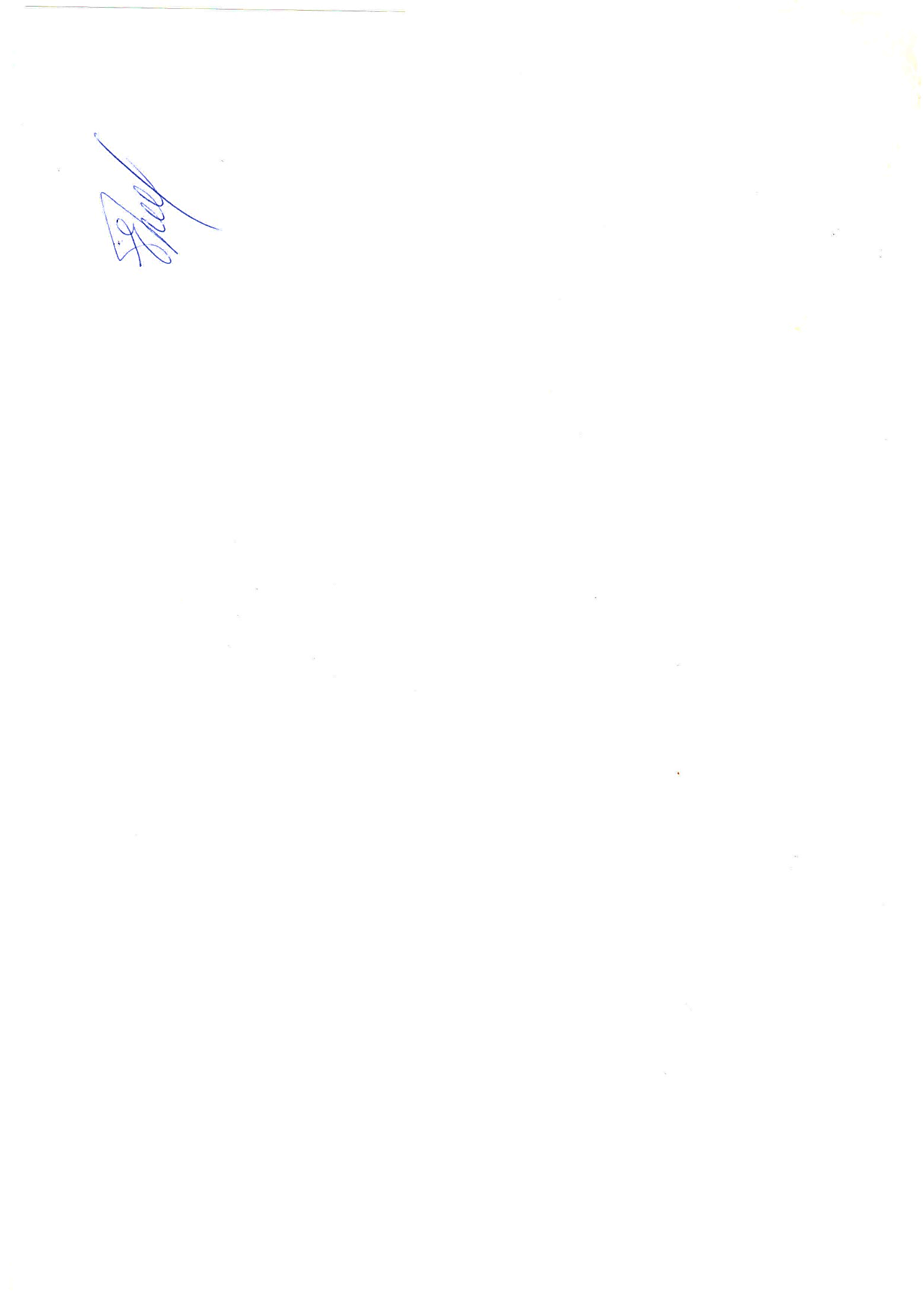 Начальник 5 НИЦ									 Е.В. Кинаш